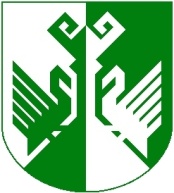 от 13 января2022года № 10О Межведомственной рабочей группе по построению, развитию и эксплуатации аппаратно-программного комплекса технических средств «Безопасный город» на территории Сернурского муниципального районаВ целях реализации Концепции построения и развития аппаратно-программного комплекса «Безопасный город», утвержденной распоряжением Правительства Российской Федерации от 3 декабря 2014 года № 2446-р, администрация Сернурского муниципального района постановляет:1.Утвердить прилагаемые:Состав Межведомственной рабочей группы по построению, развитию и эксплуатации аппаратно-программного комплекса технических средств «Безопасный город» на территории Сернурского муниципального района (Приложение №1);Порядок работы межведомственной рабочей группы по построению аппаратно-программного комплекса технических средств «Безопасный город» на территории Сернурского муниципального района (Приложение №2).2.Постановление администрации муниципального образования «Сернурский муниципальный район» от 21 августа 2015 года № 391 «О Межведомственной рабочей группе по построению, развитию и эксплуатации аппаратно-программного комплекса технических средств «Безопасный город» на территории муниципального образования «Сернурский муниципальный район» признать утратившим силу.3.Контроль за исполнением настоящего постановления оставляю за собой.4. Настоящее постановление опубликовать на официальном сайте администрации Сернурского муниципального района - www.portal.mari.ru/sernur в информационно - телекоммуникационной сети «Интернет».5. Настоящее постановление вступает в силу со дня его подписания.Глава администрацииСернурскогомуниципального района                  А.КугергинЯкимов И.А..9-89-72СОГЛАСОВАНО:Приложение №1к постановлению администрации Сернурского муниципального районаот 13.01.2022 г. № 10СОСТАВмежведомственной рабочей группы по построению, развитию и эксплуатации аппаратно-программного комплекса технических средств «Безопасный город» на территории Сернурского муниципального районаГлава администрации Сернурского муниципального района, руководитель рабочей группы;Заместитель главы администрации Сернурского муниципального района (по социальным вопросам), заместитель руководителя рабочей группы;Заместитель руководителя отдела ГОЧС, архитектуры и экологической безопасности администрации Сернурского муниципального района, секретарь рабочей группы.Члены рабочей группы:-руководитель отдела ГОЧС, архитектуры и экологической безопасности Сернурского муниципального района;-руководитель Финансового управления администрации Сернурского муниципального района;- руководитель отдела по управлению муниципальным имуществом и земельными ресурсами Сернурского муниципального района;- руководитель отдела образования и по делам молодежи администрации Сернурского муниципального района;- руководитель отдела культуры администрации Сернурского муниципального района;-начальник отделения УФСБ России по Республике Марий Эл в пгт. Сернур(по согласованию);-начальник межмуниципального отдела МВД РФ «Сернурский» (по согласованию);-начальник отдела надзорной деятельности и профилактической работы Сернурского и Куженерского районов ГУ МЧС России по РМЭ (по согласованию);-главный врач Государственного бюджетного учреждения Республики Марий Эл «Сернурская ЦРБ» (по согласованию);-начальник Сернурских районных электрических сетей филиал Мариэнерго ОА «МРСК Центра и Приволжья» (по согласованию);-начальник Сернурского участка АО «Энергия»-начальник ЛТЦ пгт. Сернур МЦТЭТфилиала в РМЭ ПАО «Ростелеком» (по согласованию);-директор ООО «Газпром газораспределение Йошкар-Ола» филиал в поселке Сернур (по согласованию);-директор ООО «Марикоммунэнерго» Северо-восточных тепловых сетей (по согласованию);Приложение №2к постановлению администрации Сернурского муниципального районаот 13.01.2022 г. № 10ПОРЯДОКработы межведомственной рабочей группы по построению аппаратно-программного комплекса технических средств «Безопасный город» на территории Сернурского муниципального районаI. Общие положения1. Межведомственная рабочая группапо построению аппаратно-программного комплекса технических средств «Безопасный город» на территории Сернурского муниципального района (далее –Рабочая группа), являетсяколлегиальным органом, координирующим деятельность органов местного самоуправления,а также организаций по построению и развитию систем аппаратно-программного комплекса технических средств «Безопасный город» (далее -комплекс «Безопасный город») на территории Сернурского муниципального района2. Рабочая группа в своей деятельности руководствуется КонституциейРоссийской Федерации, федеральными конституционными законами,федеральными законами, актами Президента Российской Федерациии Правительства Российской Федерации, законами Республики Марий Эл, актами Главы Республики Марий Эл и Правительства Республики Марий Эл, а также настоящим Порядком.II. Задачи и функции Рабочей группы3. Основными задачами Рабочей группы являются:а) выработка общей концепции построения и развития комплекса «Безопасный город»;б) рассмотрение в рамках компетенции Рабочей группы вопросов формирования единого информационного пространства для защиты граждан, критически важных объектов и опасных объектов инфраструктуры от преступных посягательств и чрезвычайных ситуаций;в) проработка вопросов финансирования наиболее важныхнаправлений комплекса «Безопасный город»;г) создание эффективных механизмов взаимодействиязаинтересованных федеральных органов исполнительной власти, органов исполнительной власти Республики Марий Эл, органов местногосамоуправления и организаций (далее - органы и организации) повопросам, связанным с внедрением и развитием систем комплекса «Безопасный город»;д) подготовка предложений по разработке методики, программногои геоинформационного обеспечения, необходимых для профилактикиугроз общественной безопасности, обеспечения защищенности критическиважных объектов и опасных объектов инфраструктуры,с использованием имеющихся баз данных и информационных систем.4. На Рабочую группу возлагаются следующие функции:а) координация деятельности и обеспечение в пределах еекомпетенции взаимодействия органов и организаций по вопросамсовершенствования организации и проведения мероприятий, связанных сфункционированием и развитием систем комплекса «Безопасный город»;б) обсуждение проектов правовых актов, необходимых дляреализации вопросов организации и координации мероприятий подальнейшему функционированию и развитию систем комплекса «Безопасный город»;в) контроль за подготовкой и осуществлением органамии организациями мероприятий по исполнению нормативных правовыхактов и республиканских программ по вопросам организации и координациимероприятий по дальнейшему функционированию и развитию системкомплекса «Безопасный город», а также анализ результатов этойдеятельности и выработка соответствующих рекомендаций для органов иорганизаций по повышению ее эффективности;г) оценка эффективности мероприятий по функционированиюи дальнейшему развитию систем комплекса «Безопасный город» с учетомскладывающейся социально-экономической и демографической ситуациии обобщение опыта работы указанных систем.III. Порядок формирования и деятельности Рабочей группы5. Рабочая группа формируется в составе руководителяРабочей группы, заместителяруководителя, членов Рабочей группы и ответственного секретаря.В состав Рабочей группы могут входить представители органови организаций.6. РуководителемРабочей группы является глава администрации Сернурского муниципального района , председатель КЧС.7. РуководительРабочей группы:а) организует работу Рабочей группы и обеспечивает контрольза исполнением ее решений;б) определяет перечень, сроки и порядок рассмотрения вопросов назаседаниях Рабочей группы;в) организует перспективное и текущее планирование работы Рабочей группы;г) участвует в подготовке докладов Правительству Республики Марий Эл;д) представляет Рабочую группу при взаимодействии с органамии организациями, ведет с ними переписку;е) утверждает план построения, развития и эксплуатации аппаратно-програмного комплекса «Безопасный город» на территории Сернурского муниципального района Республики Марий Эл, рассмотренный на заседании межведомственной рабочей группы.8. В отсутствие руководителя Рабочей группы по его поручениюобязанности руководителя Рабочей группы исполняет заместитель руководителя Рабочей группы.9. Ответственный секретарь Рабочей группы:а) оказывает содействие руководителю Рабочей группы в организации работы Рабочей группы, в том числе вцелях реализации возложенных на Рабочую группу задач и решений Рабочей группы;б) запрашивает для подготовки материалов к очередному заседанию Рабочей группы необходимую информацию у членов Рабочей группы, органови организаций;в) осуществляет мероприятия по планированию деятельности Рабочей группы;г) организует подготовку и проведение заседаний Рабочей группы;д) организует доведение материалов Рабочей группы до сведения членов Рабочей группы, а также органов и организаций;е) осуществляет по поручению председателя Рабочей группы контрольза исполнением решений Рабочей группы и поручений председателя Рабочей группы;ж) оформляет протоколы заседаний Рабочей группы.10. Рабочая группа для осуществления своих функций имеет право:а) взаимодействовать по вопросам, входящим в компетенцию Рабочей группы, с соответствующими органами и организациями, получать отних в установленном порядке необходимые материалы 
и информацию;б) заслушивать представителей органов и организаций 
по вопросам,отнесенным к компетенции Рабочей группы;в) пользоваться в установленном порядке банками и базами данных федеральных органов исполнительной власти, органов исполнительной власти и органов местного самоуправления Республики Марий Эл;г) использовать имеющиеся системы связи и коммуникации.11. Работа Рабочей группы осуществляется в соответствии 
с планом,который ежегодно принимается на заседании Рабочей группы и утверждается ее руководителем.12. Заседания Рабочей группы проводятся в соответствии с планом еедеятельности не реже одного раза в полгода. При необходимости порешению председателя Рабочей группы могут проводиться внеочередныезаседания Рабочей группы, в том числе выездные.Заседание Рабочей группы проводит руководительРабочей группы или по егопоручению заместитель руководителя Рабочей группы.13. Члены Рабочей группы участвуют в ее заседаниях без права замены.В случае отсутствия члена Рабочей группы на заседании он вправезаблаговременно (не позднее 3 дней до даты проведения заседания Рабочей группы) изложить свое мнение по рассматриваемым вопросамв письменном виде.14. Заседание Рабочей группы считается правомочным для принятиярешений, если на нем присутствуют не менее двух третей от общего числачленов Рабочей группы.15. Подготовка материалов к заседанию Рабочей группы осуществляетсяорганами и организациями, к ведению которыхотносятся вопросы повестки дня.16. Члены Рабочей группы обладают равными правами при обсуждениивопросов, рассматриваемых на заседании Рабочей группы.17. Решение Рабочей группы принимается простым большинством голосовприсутствующих на заседании членов Рабочей группы. В случае равенстваголосов решающим является голос председательствующего на заседании.Решения, принимаемые на заседании Рабочей группы, оформляютсяпротоколом, который подписывает руководитель Рабочей группы или егозаместитель, председательствующий на заседании. Копия протоколазаседания Рабочей группы рассылается ее членам.18. Решения Рабочей группы, принятые в пределах ее компетенции,обязательны для исполнения представленными в ней органамии организациями, реализующими меры по вопросам, связаннымс функционированием систем комплекса «Безопасный город».19. Информационно-аналитическое обеспечение деятельности Рабочей группы осуществляется органами и организациями, представителикоторых входят в состав Рабочей группы.20. Рабочая группа информирует органы и организации, реализующиемеры по вопросам, связанным с функционированием систем комплекса «Безопасный город», о принятых решениях путем направления выпискииз протокола заседания Рабочей группы.ШЕРНУРМУНИЦИПАЛЬНЫЙ  РАЙОНЫНАДМИНИСТРАЦИЙЖЕАДМИНИСТРАЦИЯ СЕРНУРСКОГО МУНИЦИПАЛЬНОГО РАЙОНАПУНЧАЛПОСТАНОВЛЕНИЕРуководитель  отдела организационно – правовой работы и кадров администрации Сернурского муниципального районаА.С. Антонов13.01.2022